 This document contains the Standard Code of Rules developed by the Football Association for Mini-Soccer and Youth Football CompetitionsWalsall Junior Youth Football LeagueA Charter Standard LeagueSeason 2017 – 2018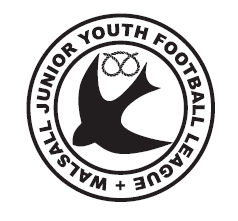 Walsall Junior Youth Football LeagueFounded 194968th Seasonwww.wjyl.co.uk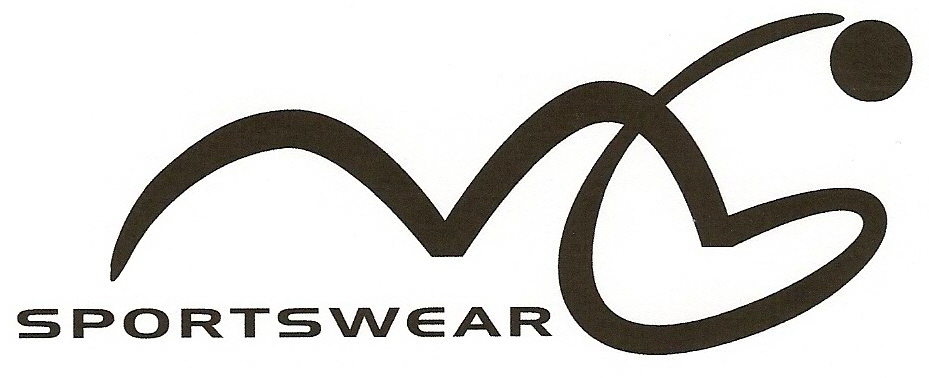 With over 25 years’ experience manufacturing football kit in the U.K, M.G. Sportswear offer the quality and service you would expect for all your football clothing and equipment needs. We offer the best value kit in the marketplace, whether it’s our ready-to-go ranges or manufacturing your own unique kit. We guarantee our designs will run as long as you want them, so you can get extras any time of the season and for as long as you want.  With full ranges of training gear, rainwear, equipment, footballs and trophies we can offer your club the complete package.Call or check us out online at www.mgsportswear.com today.M.G. Sportswear Ltd, Empire House, 26 The HorsefairKidderminster, Worcs. DY10 2ENTel : 01562 744735    Web : www.mgsportswear.come-mail: enquiries@mgsportswear.com2017-2018 Management CommitteeLife Members:R. N. Crutchley, D Lewis, D Bathurst, H Brisbourne, J SchwartzVice Presidents:J. Hodgson, A. T. Wellings, W. Green, K. Towe, D. R. Hughes, Mrs I EcclestonMrs A Hogan, Mrs R. Gutteridge, Mrs D. Towe, B. Adshead, L. Green. D.Haywood. H FulleloveChair:David Vale 24 Deakin Ave, Brownhills, WS8 7QA. Tel 01543 372414 Mob 07855400825Vice Chair: David Cooper 118 Dartmouth Ave,  Cannock, WS11 1EQ. Tel 07540915013League Secretary: Alberta Wood 17 Comberford Drive, Wednesbury, WS10 0UA. Tel 07958 536532. After 6pmAssistant Secretary:Clyde Redfern 26 Highfield Way, Aldridge, Walsall, WS9 8XF. Tel 01922 454523Fines: Judy White 37 Bewley Road, Willenhall, WV12 4TD Tel. 01902 602501 m 07947 213156Treasurer: Clyde Redfern 26 Highfield Way, Aldridge, Walsall, WS9 8XF. Tel 01922 454523Disciplinary Secretary:  David Vale 24 Deakin Ave, Brownhills, WS8 7QA. Tel 01543 372414Child Welfare Officer: Janet Flynn 96 Elston Hall Lane, Bushbury, Wolverhampton, WV10 9HD. Tel 01902 824961Child Welfare Officer: Sarah Overton 75 Windrush Close Walsall WS3 4LJ  Tel 07737 125389Referees Secretary: :  Matt Thompson 131 Somerfield Road Bloxwich WS32EN  07939129864Assistant Referees Secretary: Gary Sutton Tel 07866 457849 gary.sutton@blueyonder.co.uk Julie Anstey 10 Coppice Close, Cheslyn Hay, WS6 7EZ. Tel 01922 411973Fixture Coordinator, U11 – U16: David Anstey 10 Coppice Close, Cheslyn Hay, WS6 7EZ. Tel 01922 411973Fixtures Secretary U11 – U12: Kevin Bishop 112 Bloxwich Rd North, Willenhall, WV12 5PX Tel 07429 157508Fixtures Secretary U13/ U14 /U15/16: David Cooper 118 Dartmouth Ave,  Cannock, WS11 1EQ. Tel 07540915013Cup Coordinator: Lynn Redfern 26 Highfield Way, Aldridge, Walsall, WS9 8XF. Tel 01922 454523Registrations: Secretary: John Coleman 104 St Paul’s Crescent, Pelsall, Walsall WS3 4ET 01922 866489Transfers Secretary: Howard Fullelove 166 Watling St Brownhills, WS8 7LU 01543 453284Mini Soccer Fixtures/Co-coordinator: Paul Chamberlain 21 Fairburn Crescent, Pelsall, WS3 4PUTel:  01922 685742Mini Soccer Registrations: John Coleman 104 St Paul’s Crescent, Pelsall, Walsall, WS3 4ET. Tel 01922 866489Registrations U16 Helen Bishop 112 Bloxwich Rd North Willenhall WV12 5PX 07403 309039Registrations U15:  Darren Coley  88 Reedswood Lane Walsall WS2 8QP 07807 910078Registrations U14 Hayley Farren  4 Poplar Close Bentley WS2 0HE Tel 07751 168986Registrations U13: Wayne Smith  4 Poplar Close Bentley WS2 0HE Tel 07936 681426Registrations U12:  Mark Jessop 17 Comberford Drive, Wednesbury WS10 0UA Tel 07951893263 After 4pmRegistrations U11A  : Hazel Culshaw, 27 Somefield Garden Bushbury Wolverhampton WV10 8DV 07719 287593Registrations U11B Rodger Reynolds 20 Wye Close Walmley, Birmingham, By76 1YU 07772937080Development Officer: Gavin Barrow  11 Oaklands Close, Fradley Tel 07795 311135Marketing and Sponsorship:  David Cooper 118 Dartmouth Ave,  Cannock, WS11 1EQ. Tel 07540915013    Web Site Manager: Gary Sutton Tel 07866 457849    gary.sutton@blueyonder.co.ukCoach Education: Gareth Cowley 526 Beacon View Rd, West Bromwich, B71 3PT  07979 997999   League Officers Ian Hemmings 28 Bridge Avenue, Cheslyn Hay, WS6 7EP. Tel 077938 88938Brian Coles 81 Stanley Road, West Bromwich, B71 3JG. Tel 07956 447499Robert Flynn 96 Elston Hall Lane, Bushbury, Wolverhampton WV10 9HD     	      Martin Davies 3 Almond Avenue, Bentley, Walsall.  WS2 0ES 07971 445456.Staffordshire FA: 01785 256994   Birmingham FA: 0121 357 4278Holders of Principal Official Positions(Since first available records)President1956 – 1970		Mrs Doris Towe1970 – 1979		Steve Richards1979 – 1999		Roger Crutchley1999 – 1999		Stan Eccleston2000 - 			Roy WhalleyChairman1967 – 1970		Jack Loftus1970 – 1972		Nigel Rainer1972 – 1979		Roger Crutchley1979 – 1993 		David Hughes1993 – 1994		John Schwartz1994 – 1995 		Bill Jones1995 – 2008 		John Schwartz2008 – 2013		Howard Fullelove2013 –			David ValeSecretary1959 – 1967		Jack Loftus1967 – 1972		Roger Crutchley1972 – 1975		Tony Wellings1975 – 1979		David Hughes1979 – 1999		Stan Eccleston1999 – 2000		John Giles2000 – 2001		Irene Butler2001 – 2002		John Schwartz2002 – 2008		Dave Haywood2008 – 2013		David Vale2013 – 2014		Paul Haywood2014 –			Alberta WoodLong service awards (15 years)John SchwartzBrian ClarkHoward FulleloveJudy WhiteAlberta WoodDavid ValeLong service awards (15 years), Made to members who have since deceased or resignedStan EcclestonCharlie RushtonKevin HoganDavid HughesPeter EdwardsDave HaywoodLong Service awards (30 years)Roger Crutchley(A) In these Rules:“Affiliated Association” means an Association accorded the status of an affiliated Association under the Rules of The FA.“AGM” shall mean the annual general meeting held in accordance with the constitution of the Competition. “Club” means a Club for the time being in membership of the Competition. “Competition” means the Walsall Junior Youth Football League.“Competition Match” means any match played or to be played under the jurisdiction of the Competition. “Contract Player” means any Player (other than a Player on a Scholarship) who is eligible to play under a written contract of employment with a Club.“Deposit” means a sum of money deposited with the Competition as part of the requirements of membership of the Competition.“Fees Tariff” means a list of fees approved by the Clubs at a general meeting to be levied by the Management Committee for any matters for which fees are payable under the Rules.“Fines Tariff” means a list of fines approved by the Clubs at a general meeting to be levied by the Management Committee for any breach of the Rules.“Ground” means the ground on which the Club’s Team(s) plays its Competition Matches.“Management Committee” means in the case of a Competition which is an unincorporated association, the management committee elected to manage the running of the Competition and where the Competition is incorporated it means the Board of Directors appointed in accordance with the articles of association of that company.  “Match Officials” means the referee, the assistant referees and any fourth official appointed to a Competition Match.“Mini Soccer” means those participating at ages under 7s to under 10s.“Non Contract Player” means any Player (other than a Player on a Scholarship) who is eligible to play for a Club but has not entered into a written contract of employment.“Officer” means an individual who is appointed or elected to a position in a Club or Competition which requires that individual to make day to day decisions.“Participants” means an Affiliated Association, Competition, Club, Club Official, Intermediary, Player, Official, Match Official, Management Committee member, member or employee of an Affiliated Club and all such persons who are from time to time participating in any activity sanctioned either directly or indirectly by the Association.“Player” means any Contract Player, Non Contract Player or other player who plays or who is eligible to play for a Club.“Playing Season” means the period between the date on which the first competitive fixture in the Competition is played each year until the date on which the last competitive fixture in the Competition is played.“Rules” means these rules under which the Competition is administered.“Sanctioning Authority” means [The FA] [the Staffordshire County Football Association Limited].“Scholarship” means a Scholarship as set out in Rule C 3 (a) (i) of the Rules of The FA.“Secretary” means such person or persons appointed or elected to carry out the administration of the Competition.“Team” means a team affiliated to a Club.“Team Sheet” means a form provided by the Competition on which the names of the Players taking part in a Competition Match are listed.“The FA” means The Football Association Limited.“WGS” means the Whole Game System and procedures for the operation thereof as determined by the FA from time to time  “written” or “in writing” means the representation or reproduction of words or symbols or other information in a visible form by any method or combination of methods, whether sent or supplied in electronic form or otherwise.“Youth Football” means those participating at ages under 11s to under 18s        (B) The Rules are taken from the Standard Code of Rules for Youth Competitions (the “Standard Code”) determined by             The FA from time to time. In the event of any omissions from the Standard Code then the requirements of the              Standard Code shall be deemed to apply to the Competition..	(C)	All Clubs shall adhere to the Rules. Every Club shall be deemed, as a member of the Competition to have accepted the Rules and to have agreed to abide by the decisions of the Management Committee in relation thereto, subject to the provisions of Rule 16.	(D)	The Competition will be known as Walsall Junior Youth Charter Standard Football League. The Clubs participating in the Competition must be members of the Competition. A Club which ceases to exist or which ceases to be entitled to play in the Competition for any reason whatsoever shall thereupon automatically cease to be a member of the Competition.	(E)	The administration of the Competition under these Rules will be carried out by the Competition acting (save where otherwise specifically mentioned herein) through the Management Committee in accordance with the rules, regulations and policies of The FA.	(F)	Unless stated otherwise, terms referring to natural persons are applicable to both genders. Any term in the singular applies to the plural and vice-versa.  NAME AND CONSTITUTION2.	(A)	This Competition shall consist of not more than 150 Clubs or 400 Teams approved by the Sanctioning Authority.(B)	All Clubs must be affiliated to an Affiliated Association and their names and particulars shall be returned annually by the appointed date in a manner prescribed by the Sanctioning Authority and must have a constitution approved by the Sanctioning Authority. Failure to comply with this Rule will result in a fine (in accordance with the Fines Tariff). The area covered by the Competition membership shall be Walsall and surrounding area.                                                                                                                                                           This Competition shall apply annually for sanction to the Staffordshire County Football Association and the constituent Teams of member Clubs may be grouped in divisions.(C) Inclusivity and Non-discrimination(i)	The Competition and each member Club must be committed to promoting inclusivity and to eliminating all forms of discrimination and should abide and adhere to The FA Equality Policy and any legislative requirements (to include those contained in the Equality Act 2010).(ii)	This Competition and each member Club must make every effort to promote equality by treating people fairly and with respect, by recognising that inequalities may exist, by taking steps to address them and by providing access and opportunities for all members of the community, irrespective of age, gender, gender reassignment, sexual orientation, marital status, race, nationality, ethnic origin, colour, religion or belief, ability or disability or otherwise.(iii)	Any alleged breach of the Equality Act 2010 legislation must be referred to the appropriate Sanctioning Authority for investigation. (D) Clubs must comply with the provisions of any initiatives of The FA which are adopted by the Competition including but not limited to, Charter Standard and RESPECT programmes. Failure to comply with this Rule will result in a fine (in accordance with the Fines Tariff).(E) Clubs shall not enter any of their Teams playing at a particular age group in the Competition in any other competition (with the exception of FA and County FA Competitions) except with the written consent of the Management Committee. Failure to comply with this Rule will result in a fine (in accordance with the Fines Tariff).(F)	At the  AGM or a Special General Meeting called for the purpose, a majority of the delegates present shall have power to decide or adjust the compilation of the divisions at their discretion.  When necessary this Rule shall take precedence over Rule 12.ENTRY FEE, SUBSCRIPTION, DEPOSIT3.	(A) 	Applications by Clubs for admission to this Competition or the entry of an additional Team(s) from the same Club must be made in writing to the Secretary and must be accompanied by an entry fee £10 set out in the Fees Tariff per Team which shall be returned in the event of non-election.At the discretion of the voting members present applications, of which due notice has been given, may be received at the AGM or a Special General Meeting or on a date agreed by the Management Committee.  (B) An annual subscription shall be payable in accordance with the Fees Tariff per Team where a Club provides more than one Team in membership of the Competition) and shall be payable on or before 1st September in each year.(C)   A Deposit of £10 mini soccer £20 for 9 v 9 and 11 v 11 shall be payable per Club (or per Team where a Club provides more than one Team in membership of the Competition) and shall be payable on or before 1st August in each year. Failure to comply with this Rule will result in a fine (in accordance with the Fines Tariff).(D) 	A Club shall not participate in this Competition until the entry fee; annual subscription and Deposit (if required) have been paid.(E) 	If requested by the Competition, Clubs must advise annually to the Secretary in writing by the 1st September of its Sanctioning Authority affiliation number for the forthcoming Playing Season, failing which they shall be fined (in accordance with the Fines Tariff).  Clubs must advise the Secretary in writing, or on the prescribed form, of details of its headquarters, Officers and any other information required by the Competition.MANAGEMENT, NOMINATION, ELECTION4.	(A) The Management Committee shall comprise the Officers of the Competition and 20 members who shall all be elected at the AGM. All Participants shall abide by The Football Association Regulations for Safeguarding Children as determined by The FA from time to time.(B)	Retiring Officers shall be eligible to become candidates for re-election without nomination provided that the Officer notifies the Secretary in writing not later than 30th April in each year. All other candidates for election as Officers or members of the Management Committee shall be nominated to the Secretary in writing, signed by the secretaries of two member Clubs, not later than 31st May in each year.  Names of the candidates for election shall be circulated with the notice of the AGM.  In the event of there being no nomination in accordance with the foregoing for any office, nominations may be received at the AGM.(C)	The Management Committee shall meet as and when required, save that no more than three calendar months shall pass between each meeting.On receiving a requisition signed by two-thirds (2/3) of the members of the Management Committee the Secretary shall convene a meeting of the Management Committee.(D)	Except where otherwise mentioned all communications shall be addressed to the Secretary who shall conduct the correspondence of the Competition and keep a record of its proceedings. 	(E) All communications received from Clubs must be conducted through their Officers and           Sent to the Secretary.		Failure to comply with this Rule will result in a fine (in accordance with the Fines Tariff).POWERS OF MANAGEMENT5.	(A)	The Management Committee may appoint sub-committees and delegate such of their powers as they deem necessary.  The decisions of all sub-committees shall be reported to the Management Committee for ratification. The Management Committee shall have power to deal only with matters within the Competition and not for any matters of misconduct that are under the jurisdiction of The FA or Affiliated Association.(B)	Subject to the permission of the Sanctioning Authority having been obtained the Management Committee may order a match or matches to be played each season, the proceeds to be devoted to the funds of the Competition and, if necessary, may call upon each Club (including any Club which may have withdrawn during the season) to contribute equally such sums as may be necessary to meet any deficiency at the end of the season. 	(C)	Each member of the Management Committee shall have the right to attend and vote at all Management Committee meetings and have one vote thereat, but no member shall be allowed to vote on any matters directly appertaining to such member or to the Club so represented or where there may be a conflict of interest. (This shall apply to the procedure of any sub-committee).In the event of the voting being equal on any matter, the Chairman shall have a second or casting vote.(D)	The Management Committee shall have powers to apply, act upon and enforce the Rules of the Competition and shall also have jurisdiction over all matters affecting the Competition. Any action by the Competition must be taken within 28 days of the Competition being notified. 	With the exception of Rules 5(I) 6(H) and 19, and subject to Rule 5(I), in relation to any alleged breaches of a Rule the Management Committee shall issue a formal written charge to the Club concerned. The Club charged is required to respond to the charge within 7 days from the date of notification of the charge. In such reply a Club may:-	(i)	Accept the charge and submit in writing a case of mitigation for consideration by the Management Committee on the papers; or	(ii)	Accept the charge and notify that it wishes to put its case of mitigation at a hearing before the Management Committee; or	(iii)	Deny the charge and submit in writing supporting evidence for consideration by the Management Committee on the papers; or(iv) Deny the charge and notify that it wishes to put its case of mitigation at a hearing before the Management Committee.	Where the Club charged fails to respond within 7 days, the Management Committee shall determine the charge in such manner and upon such evidence as it considers appropriate.	Where required, hearings shall take place as soon as reasonably practicable following receipt of the reply of the Club as more fully set out above.	Having considered the reply of the Club (whether in writing or at a hearing), the Management Committee shall make its decision and, in the event that the charge is accepted or proven, decide on the appropriate penalty (with reference to the Fines Tariff where applicable).		The maximum fine permitted for any breach of a Rule is £100 and, when setting any fine, the Management Committee must ensure that the penalty is proportional to the offence, taking into account any mitigating circumstances. No Participant under the age of 18 can be fined.	All breaches of the Laws of the Game, Rules and Regulations of The FA shall be dealt with in accordance with FA Rules by the appropriate Association.(E)	All decisions of the Management Committee shall be binding subject to the right of appeal in accordance with Rule 16.Decisions of the Management Committee must be notified in writing to those concerned within 10 days.(F) 20%of its members shall constitute a quorum for the transaction of business of the Management Committee or any sub-committee thereof.	(G) The Management Committee, as it may deem necessary, shall have power to fill, in an acting capacity, any vacancies that may occur amongst their number.(H) A Club must comply with an order or instruction of the Management Committee, and must attend to the business and/or the correspondence of the Competition to the satisfaction of the Management Committee. Failure to comply with this Rule will result in a fine (in accordance with the Fines Tariff). (I) 	Subject to its right of appeal in accordance with Rule 16 below, all fines and charges shall be paid within 14 days of the date of posting of notification of the decision.	Any Club failing to do so will be fined (in accordance with the Fines Tariff). Further failure to pay the fine including the additional sum within a further 14 days will result in fixtures being withdrawn until such time as the outstanding fines are paid.(J) A member of the Management Committee appointed by the Competition to attend a meeting or match may have any expenses incurred refunded by the Competition.(K) The Management Committee shall have the power to fill any vacancy that may occur in the membership of the Competition between the AGM or Special General Meeting called to decide the constitution and the commencement of the Competition Playing Season.(L) The business of the Competition as determined by the Management Committee may be transacted by electronic mail or facsimile. ANNUAL GENERAL MEETING6.	(A)	The AGM shall be held not later than 30th June in each year.  At this meeting the following business shall be transacted provided that at least 30 members are present and entitled to vote:-(i)		To receive and confirm the Minutes of the preceding AGM.(ii)		To receive and adopt the Annual Report, Balance Sheet and Statement of Accounts.(iii)		Election of Clubs to fill vacancies. (iv)		Constitution of the Competition for ensuing Playing Season.(v)		Election of Officers and Management Committee.(vi)		Appointment of Auditors.(vii)	Alteration of Rules, if any (See Rule 20).(viii)	Fix the date for the commencement of the Playing Season and kick off times applicable to the Competition.(ix)		Fix the date for the end of the Playing Season.(x)		Other business of which due notice shall have been given and accepted as being relevant to an AGM. (B) A copy of the duly verified Balance Sheet, Statement of Accounts and Agenda shall be forwarded to each Club at least 14 days prior to the meeting together with any proposed changes.(C) A signed copy of the duly verified Balance Sheet and Statement of Accounts shall be sent to the Sanctioning Authority within 14 days of its adoption by the AGM.(D) Each Club shall be empowered to send two delegates to an AGM.  Each Club shall be entitled to one vote only.  14 days’ notice shall be given of any Meeting. (E) Clubs who have withdrawn their membership of the Competition during the Playing Season being concluded or who are not continuing membership shall be entitled to attend but shall vote only on matters relating to the Playing Season being concluded.  This provision will not apply to Clubs expelled in accordance with Rule 17.(F) All voting shall be conducted by a show of voting cards unless a ballot be demanded by at least 50% of the delegates qualified to vote or the Chairman so decides.(G) No individual shall be entitled to vote on behalf of more than one member Club.(H)	 Any continuing Club must be represented at the AGM. Failure to comply with this Rule will result in a fine (in accordance with the Fines Tariff).   (I) Officers and Management Committee members shall be entitled to attend and vote at an AGM.(J)	Where a Competition is an incorporated entity, the Officers of the Competition shall ensure that the Articles of Association of the Competition are consistent with the requirements of these Rules.AGREEMENT TO BE SIGNED7.		Each Club shall complete and sign the following agreement which shall be deposited with the Competition together with the application for membership for the coming Playing Season, or upon indicating that the Club intends to compete.		“We, (A), (name) [ ] of (address) [ ] (Chairman)/Director and (B) (name) [ ] of (address) [ ] (Secretary/Director) of [ ] Football Club (Limited) have been provided with a copy of the Rules and  Regulations of the [ ] Competition and do hereby agree for and on behalf of the said Club, if elected or accepted into membership, to conform to those Rules and Regulations and to accept, abide by and implement the decisions of the Management Committee of the Competition, subject to the right of appeal in accordance with Rule 16.”		The agreement shall be signed by:Where a Club is an unincorporated association, the Club Chairman and secretary; orWhere a Club is an incorporated entity, two directors of the Club.		Any alteration of the Chairman and /or secretary of the Club on the above agreement must be notified to the                                                                          County Football Association(s) to which the Club is affiliated and to the Secretary.		Failure to comply with this Rule will result in a fine (in accordance with the Fines Tariff).QUALIFICATION OF PLAYERS8.	(A) (i)  A registered youth playing member of a Club is one who, being in all other respects eligible, has:-	(a)Signed a fully and correctly completed Competition registration form in ink, countersigned by his /her parent or guardian and by an Officer of the Club, and who has been registered with the Age Group Registrations Secretary 2 days prior to playing and whose completed registration counterfoil has been received by the Club prior to playing. The registration document must incorporate emergency contact details of the Player’s parents or guardians.   These details must be available at matches and training events the Player attends within the management of the Club or Competition.     (b) N/A     (C) If Registered through WGS.     Any registration form which is sent by either of the means set out at Rules 8(A)(i) (a) or (b) above that is not fully and correctly completed will be returned to the Club unprocessed. If a Club attempts to register a player via WGS but does not fully and correctly complete the necessary information via WGS, the registration will not be processed.     For clubs registering players under rules 8(A) (i) (a) or (b) registration forms will be provided in a format to be determined by the Competition. For clubs registering players via WGS (under Rule 8 (A) (i) (c) must access WGS in order to complete the registration process.    (ii) Registration forms may also be submitted to the (Registrations) Secretary by electronic mail or facsimile machine prior to the Player playing. The original document must be forwarded by post within three days of the match to the appropriate Officer.The registration document must incorporate a current passport-size photograph of the Player seeking registration together with confirmation that the Player’s proof of date of birth has been checked by the Club and is accurate.Registration nights will be held all teams should attend and bring with them their registrationsDate, time, and venue will be announced at the AGMFailure to comply with this Rule will result in a fine (in accordance with the Fines Tariff).	(B)(i)	Contract Players are not permitted in this Competition with the exception of those Players who are registered under contract with the same Club who have a Team operating at Steps 1 to 6 of the National League System. 		It is the responsibility of each Club to ensure that any Player signing a registration form for that Club has, where necessary, the required International Transfer Certificate. Clearance is required for any Player aged 10 and over crossing borders including Wales, Scotland and Ireland.	(ii)	A Player registered with a Premier League or Football League Academy under the Elite Player Performance Plan contained within Youth Development Rules will not be permitted to play in this Competition. Details of the Youth Development Rules are published on The FA website. A Player registered with a FA Girls’ Regional Talent Club may play in this Competition subject to the FA Programme for Excellence (Female) Regulations.		(iii)	Each Team must have the following number of Players registered 14 days before the start of each Playing Season: 			Failure to comply with this Rule will result in a fine (in accordance with the Fines Tariff). (C)A child who has not attained the age of 6 shall not play, and shall not be permitted or encouraged to play, in a match of any kind. 	The relevant age for each Player is determined by his or her age as at midnight on 31 August of the relevant Playing Season i.e. children who are aged 6 as at midnight on 31 August in a Playing Season (together with those who attain the age of 6 during the Playing Season) will be classed as Under 7 Players for that Playing Season. Children who are aged 7 as at midnight on 31 August in a Playing Season will be classed as Under 8 Players for that Playing Season, and so on.	Notwithstanding the above, a child is permitted to play up in the age group above his or her chronological age group, irrespective of any changes of format or competition structure, save that a child who attains the age of 6 after 31 August is permitted to play only in the Under 7 age group, and may not play in the Under 8 age group, for that Playing Season.	The age groups that children are eligible to play in are set out in the table below, along with the permitted football formats for each of those age groups. Children shall not play, and shall not be permitted or encouraged      To play, in a match between sides of more than the stated number of players, according to their age group.(D) A fee as set out in the Fees Tariff shall be paid by each Club/Team for each Player registered, if applicable.(E) The Management Committee shall decide all registration disputes.In the event of a Player signing a registration form or having a registration submitted for more than one Club priority of registration shall decide for which Club the Player shall be registered. The Secretary shall notify the Club last applying to register the Player of the fact of the previous registration.(F) It shall be deemed a breach of these Rules for a Player to:-(i)   Play for more than one Club in the Competition in the same Playing Season without first being transferred.(ii)  Having registered for one Club in the Competition, register for another Club in the Competition in that Playing Season, except for the purpose of a transfer.(iii)  Submit a signed registration form or submit a registration through WGS for registration that the Player had wilfully neglected to accurately or fully complete.		Failure to comply with this Rule will result in a fine (in accordance with the Fines Tariff).(G)(i) 	The Management Committee shall have the power to accept the registration of any Player subject to the provisions of clauses (ii) and (iii) below.(ii) 	The Management Committee shall have power to refuse, cancel or suspend the registration of any Player, the exercise of such power being without prejudice to the Management Committee’s ability to fine a Club at its discretion (in accordance with the Fines Tariff) that has been charged and found guilty of registration irregularities (subject to Rule 16).(iii) The Management Committee shall also have the power to refuse or cancel the registration of any Player charged and found guilty of undesirable conduct, such refusal or cancellation being subject to the right of appeal to the Sanctioning Authority. Where the Management Committee does not have enough information to enable it to make a decision pursuant to the above power, it may apply, in its absolute discretion, to the Sanctioning Authority or The FA for further information.Undesirable conduct shall mean an incident of repeated proven misconduct, which may deter a Participant from being involved in this Competition. (iv) For a Player who has previously had a registration removed in accordance with clause (iii) but has a registration accepted at the expiry of exclusion will be considered to be under a probationary period of 12 months. Whilst under a probationary period, should the Player commit a further act of proven		misconduct under the jurisdiction of the Competition, (excluding standard dismissals), the Competition would		Be empowered to consider a further charge of bringing the Competition into disrepute. 		(Note:  Action under Clause (iii) shall only be taken against a Player in cases of the Player bringing the Competition into disrepute and will in any event be subject to an appeal to the Sanctioning Authority or The FA. All decisions must include the period of restriction. For the purpose of this Rule, bringing the Competition into disrepute can only be considered where the Player has received in excess of 112 days’ suspension, or 10 matches in match based discipline, in any competition (and is not restricted to the Competition) in a period of two years or less from the date of the first offence.)		(H) Subject to compliance with FA Rule C 2(a) when a Club wishes to register a Player who is already registered with another Club it shall submit a transfer (in a format as determined by the competition) to the Competition accompanied by a fee as set out in the Fees Tariff. Such transfer shall be referred by the Competition to the Club for which the Player is registered. Should this Club object to the transfer it should state its objections in writing to the Competition and to the Player concerned within 7 days of receipt of the notification. Upon receipt of the Club’s consent, or upon its failure to give written objection within 7 days, the Secretary may, on behalf of the Management Committee, transfer the Player who shall be deemed eligible to play for the new Club from such date or 2 days after receipt of such transfer.In the event of an objection to a transfer the matter shall be referred to the Management Committee for a decision.(I) A Player may not be registered for a Club nor transferred to another Club in the Competition after 6pm on the first Friday in March except by special permission of the Management Committee.(J) A Club shall keep a list of the Players it registers and a record of the games in which they have played, and shall produce such records upon demand by the Management Committee.In the event a Club has more than one Team in an age group, each Team must be clearly identifiable but not designated ‘A’ or ‘B’ or 1st or 2nd.  In such cases, Players will be registered for one Team only.  A Player so registered will be allowed to play for his Club in a younger or older age group within the provisions of Rule 8(C).(K) A register containing the names of all Players registered for each Club, with the date of registration, shall be kept by the (Registrations) Secretary and shall be open to the inspection of any duly appointed member Club representative at all Management Committee meetings or at other times mutually arranged.  Registrations are valid for one Playing Season only.    On match day the registration Passports of all registered players must be produced and exchanged (before Kick Off) with the opposing Club l. Each team should be identified by their photos. Any failure to comply will incur a fine see (Appendix 1)	In the event of a Non Contract Player changing his status to that of a Contract Player with the same Club, another Club in the Competition or with a Club in another Competition his registration as a Non Contract Player will automatically be cancelled and declared void unless the Club conforms to the exception detailed in Rule 8(B) (i).(L)	A Player shall not be eligible to play for a Team in any special championship, promotion or relegation deciding match (as specified in Rule 12(A)) unless the Player has played 6 league games for that Team in this Competition in the current Playing Season.(M) (i)	Subject to Rule 8(M)(ii), any Club found to have played an ineligible Player in a match or matches where points are awarded shall have the points gained from that match deducted from its record, up to a maximum of 12 points, and have levied upon it a fine (in accordance with the Fines Tariff). 	(ii)	The Management Committee may vary the sanction as relates to the deduction of points set out at Rule 8(M) (i) only in circumstances where the ineligibility is due to the failure to obtain an International Transfer Certificate or where the ineligibility is related to the Player’s status.		(iii)	Where a Club is found to have played an ineligible player in accordance with Rule 8(M)(i) above, the Management Committee may also, at its discretion:Award the points available in the Competition Match in question to the opponents, subject to the Competition Match not being ordered to be replayed;Levy penalty points against the Club in default; orOrder that such match or matches be replayed (on such terms as are decided by the Management Committee).		(The following Clause applies to Competitions involving Players in full-time secondary education):-	(N) (i)	Priority must be given at all times to school and school organisations activities. Failure to comply with this Rule will result in a fine (in accordance with the Fines Tariff).		(ii) The availability of children must be cleared with the head teachers (except for Sunday Competitions).		(iii)	 A child under the age of 15 as at midnight on 31 August in a Playing Season shall not be permitted to play in a Competition Match during that Playing Season where any other Player is older or younger than that child by two years or more.	8(O) N/ACLUB COLOURS.  CLUB NAME9.    (A)	Every Club must register the colour of its shirts and shorts with the Secretary by 31st July who shall decide as to their suitability.Goalkeepers must wear colours which distinguish them from other Players and the Match Officials.No Player, including the goalkeeper, shall be permitted to wear black or very dark shirts.Any Team not being able to play in its normal colours as registered with the Competition shall notify its opponents the colours in which they will play (including the colours of the goalkeeper jersey)  at least 5 days before the match.If, in the opinion of the referee, two Teams have the same or similar colours, the Home Team shall make the change. Should a Team delay the scheduled time of kick-off for a Competition Match by not having a change of colours they shall be fined (in accordance with the Fines Tariff). Shirts must be numbered.(B)	 Any Club wishing to change its name must obtain permission from the Sanctioning Authority and from the Management Committee. Any Club wishing to change its colours during the Playing Season must obtain permission from the Management Committee. Failure to comply with this Rule will result in a fine (in accordance with the Fines Tariff).PLAYING SEASON, CONDITIONS OF PLAY, TIMES OF KICK-OFF, POSTPONEMENTS, SUBSTITUTES.10. (A) All Competition Matches shall be played in accordance with the Laws of the Game as determined by the International Football Association Board or, for Mini-Soccer, and 9v9 football, the Rules as set down by The FA.Clubs must take all reasonable precautions to keep their Grounds in a playable condition. All Competition Matches shall be played on pitches deemed suitable by the Management Committee. If through any fault of the home Team a match has to be replayed, the Management Committee shall have power to order the venue to be changed.The Management Committee shall have power to decide whether a pitch and/or facilities are suitable for matches in the Competition and to order the Club concerned to play its fixtures on another ground.Football Turf Pitches are allowed in this Competition.  All Football Turf Pitches used must be on The FA’s Register of Football Turf Pitches and must be tested (by an accredited test institute) every 3 years and the results passed to The FA. The FA will give a decision on the suitability for use and add the pitch to the Register. The home Club is also responsible for advising Participants of footwear requirements when confirming match arrangements in accordance with Rule 10(C).All matches shall have duration as set out on the next page unless a shorter time is mutually arranged by the two Clubs in consultation with the referee prior to the commencement of the match, and in any event shall be of equal halves.Any Club failing to be represented at a Fixture / Club meeting or otherwise infringing this Rule shall be liable for a fine of (see appendix2)Matches should be played in accordance with the Laws appropriate to the relevant age group, as laid down by The FA, as detailed below.For round robin/trophy events, the maximum duration of play per half cannot be exceeded, but the minimum duration of play per half may be adjusted.For trophy events, the Competition may award mementos.The times of kick-off shall be fixed at the AGM and can only be altered by the mutual consent of the two competing Clubs prior to the scheduled date of the match with written notification given to the Fixture Secretary at least 2 days prior.Referees must order matches to commence at the appointed time and must report all late starts to the Secretary.The home Team must provide goal nets, corner flags and at least two footballs fit for play and the referee shall make a report to the Secretary if the footballs are unsuitable. Failure to comply with this Rule will result in a fine (in accordance with the Fines Tariff).not applicable to Mini-Soccer	(B) Except by permission of the Management Committee all Competition Matches must be played on the dates originally fixed but priority shall be given to The FA and parent County Association Cup Competitions. All other matches must be considered secondary. Clubs may mutually agree to bring forward a match with the consent of the Fixtures Secretary. Failure to comply with this Rule will result in a fine (in accordance with the Fines Tariff).		In the case of a revised fixture date, the Clubs must be given by the Competition 5 clear days’ notice of the match (unless otherwise mutually agreed).	(C)	An Officer of the home Club must give notice of full particulars of the location of, and access to, the group and time of kick-off to the Match Officials and the secretary of the opposing Club at least 5 clear days prior to the playing of the match. If not so provided, the away Club shall seek such details and report the circumstances to the Competition. Failure to comply with this Rule will result in a fine (in accordance with the Fines Tariff).       The away team shall seek and acknowledge receipt of such particulars. Not applicable to Mini-Soccer	(D)	The minimum number of Players that will constitute a Team for a Competition Match is as follows:		Failure to comply with this Rule will result in a fine (in accordance with the Fines Tariff).	(E)	(i) 	In Competitions where points are awarded home and away matches shall be played.” Not applicable in centre based matches” In the event of a Club failing to keep its engagement the Management Committee shall have the power to impose a fine (in accordance with the Fines Tariff), deduct points from the defaulting Club, and automatically award the points from the match in question to the opponents. A team will be given the opportunity to appeal to a sub-committee if they have extenuating circumstances , order the defaulting Club to pay any expenses incurred by the opponents or otherwise deal with them except the award of goals. .Notwithstanding the foregoing home and away provision, the Management Committee shall have power to order a match to be played on a neutral ground or on the opponent’s Ground if they are satisfied that such action is warranted by the circumstances.      		(ii)	Any Club unable to fulfil a fixture or where a fixture has been postponed for any reason must, without delay, give notice to the (Fixtures) Secretary, Age Group Secretary the Football Centre Manager (if Applicable) Competition Referees Appointments Secretary, the secretary of the opposing Club and the Match Officials.			A match postponement form to be completed and sent to the Fines Secretary. 		(iii)	 In the event of a match not being played or abandoned owing to causes over which neither Club has control, it shall be played in its entirety on a date to be mutually agreed by the two Clubs and approved by the Management Committee. Failing such agreement and notification to the Fixtures Secretary within 2 days the Management Committee shall have the power to order the match to be played on a named date or on or before a given date.			Where it is to the advantage of the Competition and clubs involved agree, the Management Committee shall also be empowered to order the score at the time of an abandonment to stand 			Failure to comply with this Rule will result in a fine (in accordance with the Fines Tariff).		(iv)	 The Management Committee shall review all matches abandoned in cases where it is consequent upon the conduct of either or both Teams. Where it is to the advantage of the Competition and does no injustice to either Club, the Management Committee shall be empowered to order the score at the time of the abandonment to stand. In all cases where the Management Committee are satisfied that a match was abandoned owing to the conduct of one Team or its Club member(s) they shall be empowered to award the points for the match to the opponent. No fine(s) can be applied by the Management Committee for an abandoned match.	(v) The Management Committee shall review any match that has taken place where either or both Teams were under a suspension imposed upon them by The FA or Affiliated Association. In each case the Team that was under suspension would be dealt with in the same manner as if they had participated with ineligible players in accordance with Rule 8(M)(i) above. Where both Teams were under suspension the match must be declared null and void and shall not be replayed. 	(F)	A Club may at its discretion and in accordance with the Laws of the Game use substitute Players in any match in this Competition.		Where a Competition does not allow return substitutes:		For Under 17s and Under 18s (up to 3 may be selected from 3 substitute Players)(up to 4may be selected from 4 Substitute players (up to 5 may be selected from 5 substitute Players.          Where a completion does allow return substitutes		For Under 11s - Under 18s –[up to 5 may be selected from 5 substitute Players]. A Player who has been substituted becomes a substitute and may replace any Player at any time subject to the substitution being carried out in accordance with Law 3 of the Laws of Association Football. 		For Mini-Soccer – any number of substitutions may be used at any time with the permission of the Match Official. Entry onto the field of play will only be allowed during a stoppage in play. A Player who has been replaced may return to the play as a substitute for another Player. A Team must not have a match day squad greater than double the size of its Team in an age group. 		In Youth Football only, the referee shall be informed of the names of the substitutes not later than 5 minutes before the start of the match and a Player not so named may not take part in the match.		A Player who has been selected, appointed or named as a substitute before the start of the match but does not actually play in the game shall not be considered to have been a Player in that game within the meaning of Rule 8 of this Competition. 	(G)	The half time interval shall be of 5 minutes’ duration, but it shall not exceed 15 minutes. The half time interval may only be altered with the consent of the Match Officials.	(H)	The Teams taking part in Under 7s  to Under 11s  Football shall identify a Team captain who may wear an armband and shall have a responsibility to offer support in the management of the on-field discipline of his/her teammates. Failure to comply with this Rule will result in a fine (in accordance with the Fines Tariff). OPEN DATES
U11s to U16s are reminded that they are entitled to apply to one open date per season provided           U7s to U10s are entitled to apply for up to 1 open date (2 Games) per season provided.		Teams should inform the Fixture Secretary of their request for an Open Date in any calendar month by 13th day of the month before. e.g. by the 13th January for any date in February. 	REPORTING RESULTS Rule (A) (B) (C) Not applicable to mini soccer.11.	(A)	The Age Group Secretary must receive within 3 days of the date played, the result of each Competition Match in the prescribed manner. This must include the forename(s) and surname of the Team Players (in block letters) and also the referee markings required by Rule 13, or any other information required by the Competition.  Failure to do so will incur a fine (in accordance with the Fines Tariff). (B) The both Clubs shall telephone/SMS/email/or a copy of the match sheet to notify the result of each match to the Age Group Secretary before 4.30pm on the day of the match or as agreed with the Age Group Secretary  Clubs in default shall be fined (in accordance with the Fines Tariff).(C) Both Teams Home and away send a match result sheet, correctly completed, shall be signed by an Officer of the Club, or as prescribed by the Competition. A Photo copy by text or email can be sent by e-mail or text on the day of the match or within 3 days by post. Failure to do so will result in a fine (in accordance with the Fines Tariff).	(D) The Competition and Clubs are permitted to collect but NOT publish results or any grading tables for fixtures involving Under 7s, Under 8s, Under 9s, Under 10s, and Under 11s. Any Competition failing to abide by this Rule will be dealt with by the Sanctioning Authority, and any Club failing to abide by this Rule will be fined (in accordance with the Fines Tariff). The Competition and Clubs are permitted to collect and publish results for trophy events. (E)The Competition may require a Club to confirm that a set fixture has been played     	Mini-Soccer: At the end of each game, both team Managers should sign the referee’s card to confirm the result. Managers should also enter the result in the spaces provided on their registration sheet, which should be signed and handed into the centre administrator after the second game. A fine (in accordance with the Fines Tariff) may be imposed for a breach of this Rule. DETERMINING CHAMPIONSHIP12.	(A)	In Competitions where points are awarded,  Team rankings within the Competition will be decided by points with three points to be awarded for a win and one point for a drawn match. The Teams gaining the highest number of points in their respective divisions at the conclusion shall be adjudged the winners.  Matches must not be played for double points. 	In the event of two or more Teams being equal on points Team rankings may be determined by deciding match (es) played under conditions determined by the Management Committee, or the position shared. (B) Automatic promotion and relegation shall be considered for the first Three and last Three Teams in each division except as provided for hereunder, subject to the provisions of Rule 2(B).     These and any additional promotion and relegation issues shall be determined by the Management Committee in the interests of fairness to all teams in the competition.(C) N/A(D) In the event of a Team withdrawing from the competition before completing 75% of its fixtures for the  playing season all points obtained by or recorded against such defaulting team shall be expunged from the Competition table.For the purposes of this rule 12(D) a completed fixture shall include any Competition Match (es) which have been awarded by the Management Committee.  REFEREES13.	(A) Registered referees (and assistant referees where approved by The FA or County FA) for all Competition Matches shall be appointed in a manner approved by the Management Committee and by the Sanctioning Association(s).	(B) In cases where there are no officially appointed Match Officials in attendance the Clubs shall agree upon a referee.    An individual thus agreed upon shall, for that game, have the full powers, status and authority of a registered referee, Individuals under the age of16 must not participate either as a Referee or Assistant Referee in any open age completion, and individuals under the age of 14 must not participate either as a Referee or Assistant Referee in any competition.		Referees between the ages of 14 and 16 are only eligible to officiate in competions where Players age band is at least one year younger than the age of the Referee foe Example a 15 year old Referee may only officiate in competition’s where the age band is 14 or younger. (C) Where assistant referees are not appointed each Team shall provide a Club assistant referee.  Failure to do so will result in a fine (in accordance with the Fines Tariff) being imposed on the defaulting Club.(D)The appointed referee shall have power to decide as to the fitness of the Ground in all matches and the decision shall be final subject to either in the case of a ground of a Local Authority or the owners of a Ground, the representative of that body is the sole arbiter and whose decision must be accepted.(E) Subject to any limits/provisions laid down by the Sanctioning Association, Match Officials appointed under this Rule shall be paid their fees and expenses in accordance with the Fees Tariff. Appendix 4Match Officials will be paid their fees and/or expenses by the home Club in 11 v 11 fixtures and to the Centre Managers in 9 v 9 and Mini- soccer fixtures included in the centre fee to be paid when teams register at the Centre. Centre managers will then pay the Referees, “See Appendix 2” unless otherwise ordered by the Management Committee. Failure to comply with this Rule will result in a fine (in accordance with the Fines Tariff). (F) In the event of a match not being played because of circumstances over which the Clubs have no control, the Match Officials, if present, shall be entitled to half fee. Where an 11 v 11 match is not played owing to one Club being in default, that Club shall be ordered to pay the Match Officials, if they attend the Ground, their full fee     Matches due to be played at League Centres. Centre Managers to notify the Match Officials.     If in doubt officials to check on League Website or Facebook before attending the centre       Failure to comply with the Rule will result in a fine (in accordance with the Fines Tariff).(G) A referee not keeping his or her engagement, and failing to give a satisfactory explanation as to their non-appearance, may be reported to the Association with which he or she is registered.(H)	(not applicable to mini soccer) Each Club shall, in a manner prescribed from time to time by The FA, award marks to the referee for each match and the name of the referee and the marks awarded shall be submitted on the day of the match along with the match result. to the Age Group Secretary as well as on the prescribed form provided. (Teams may copy by photo the form and send by e-mail or text immediately after the match) Clubs failing to comply with this Rule shall be liable to be fined (in accordance with the Fines Tariff) or dealt with as the Management Committee shall determine.(I)	the Competition shall keep a record of the markings and, on the form provided by the prescribed date each Playing Season, shall submit a summary to The FA/County FA.(J) N/A	 (K) Match Officials shall be supplied, each Playing Season, with a copy of the Competition Rules free of charge.	(L) 	Match Officials shall have undertaken a RESPECT briefing offered by The FA/County FA or the League.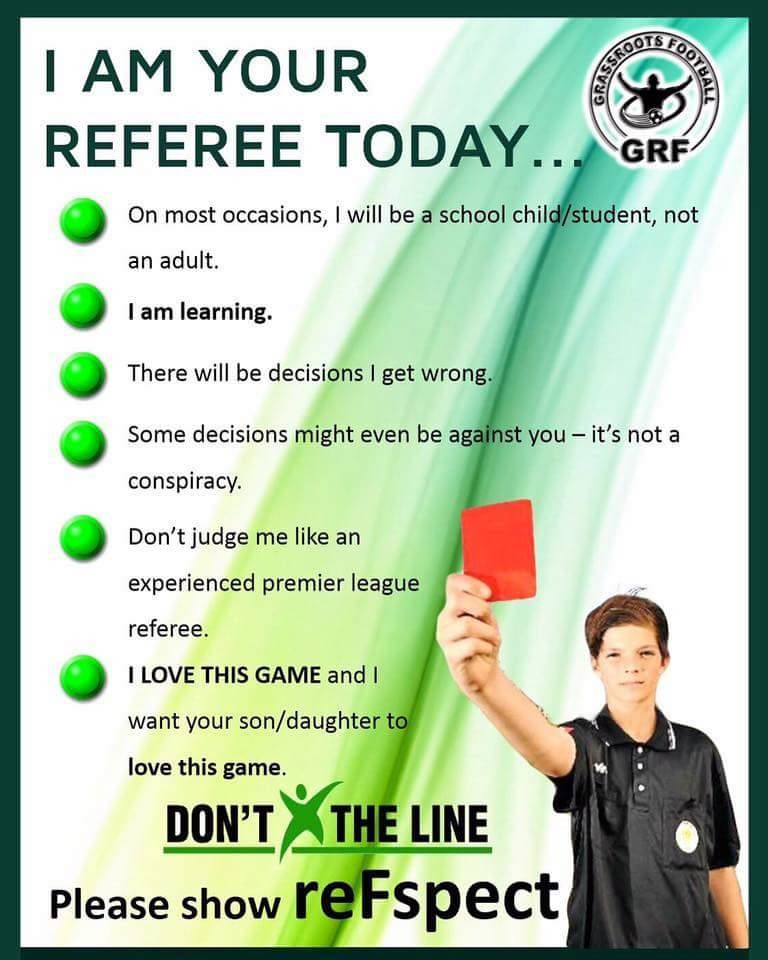 CONTINUATION OF MEMBERSHIP OR WITHDRAWAL OF A CLUB14.	(A) Any Club wishing to resign from the Competition must do so at least 60 days before the AGM. Failure to do so will result in a fine (in accordance with the Fines Tariff).	(B)	The Management Committee shall have the discretion to deal with a Team being unable to start or complete its fixtures for a Playing Season, including but not limited to, issuing a fine (in accordance with the Fines Tariff).	(C)	In addition to the powers of the Management Committee pursuant to Rule 5(I), in the event of a member Club failing to discharge all its financial obligations to the Competition in excess of £50, the Management Committee are empowered to refer the debt under The FA Football Debt Recovery provisions. PROTESTS AND COMPLAINTS15. (A)(i) 	All questions of eligibility, qualifications of Players or interpretations of the Rules shall be referred to the Management Committee or a sub-committee duly appointed by the Management Committee.(ii)	Objections relevant to the dimensions of the pitch, goals, flag posts or other facilities of the venue will not be entertained by the Management Committee unless a protest is lodged with the referee before the commencement of the match.  (B) Except in cases where the Management Committee decide that there are special circumstances, protests and complaints (as set out more fully at Rule 15(A) above) (which must contain full particulars of the grounds upon which they are founded) must be lodged in duplicate with the Secretary within 3 days (excluding Sundays) of the match or occurrence to which they refer.  A protest or complaint shall not be withdrawn except by permission of the Management Committee.  A member of the Management Committee who is a member of any Club involved shall not be present (except as a witness or representative of his Club) when such protest or complaint is being determined. (C) No protest of whatever kind shall be considered by the Management Committee unless the complaining Club shall have deposited with the Secretary a sum of £25 in accordance with the Fees Tariff. This may be forfeited in whole or in part in the event of the complaining or protesting Club losing its case. The Competition shall have power to order the defaulting Club or the Club making a losing or frivolous protest or complaint to pay the expenses of the inquiry or to order that the costs to be shared by the parties.(D) All parties to a protest or complaint must receive a copy of the submission and must be afforded an opportunity to make a statement at least 7 days prior to the protest or complaint being heard.	(i) 	All parties must have received 7 days’ notice of the hearing should they be instructed to attend.	(ii) 	Should a Club elect to state its case in person then they should forward a deposit of £ 20 and indicate such when forwarding the written response.(E)If so requested by all parties concerned, the Management Committee may determine any disputes, protests, appeals, claims or complaints between two Clubs in which event both Clubs shall send a non-returnable fee. Such determination shall be final and binding upon the parties concerned. The procedure for such determination shall be determined by the Management Committee. APPEALS16.	(A) Any appeal against a decision of the Management Committee must be lodged with the Sanctioning Authority within 14 days of the posting of the written notification of the decision causing the appeal, accompanied by a fee as set out in the Fees Tariff, which may be forfeited in the event of the appeal not being upheld. A copy of the appeal must also be sent to the Secretary. The procedure for the appeal shall be determined by the Sanctioning Authority, in such respect the Sanctioning Authority may (but is not obliged to):Invite submissions by the parties involved;Convene a hearing to hear the appeal;Permit new evidence; orImpose deadlines as are appropriate.		Any appeal shall not involve a rehearing of the evidence considered by the Management Committee.                	(B) No appeal can be lodged against a decision taken at an Annual or Special General Meeting unless this is on   		the ground of unconstitutional conduct. EXCLUSION OF CLUBS OR TEAMSMISCONDUCT, CLUBS, OFFICIALS, PLAYERS17.	(A)	At the AGM or Special General Meeting called for the purpose in accordance with the provisions of Rule 19, notice of motion having been duly circulated on the agenda, the accredited delegates present shall have the power to exclude any Club or Team from further membership which must be supported by (more than) two-thirds (2/3) of those present and voting. Voting on this point shall be conducted by ballot.(B) At the AGM, or at a Special General Meeting called for the purpose, in accordance with the provisions of Rule 19, the accredited delegates present shall have the power to exclude from further participation in the Competition any Club or Team whose conduct has, in their opinion, been undesirable, which must be supported by (more than) two-thirds (2/3) of those present and voting.  Voting on this point shall be conducted by ballot. A Club whose conduct is the subject of the vote being taken shall be excluded from voting. (C) Any Officer or member of a Club proved guilty of either a breach of Rule, other than field offences, or of inducing or attempting to induce a Player or Players of another Club in the Competition to join them shall be liable to expulsion or such penalty as a General Meeting or Management Committee may decide, and their Club shall also be liable to expulsion in accordance with the provisions of Clauses (A) and (B) of this RuleTROPHY: - LEGAL OWNERS, CONDITIONS OF TAKING OVER, AGREEMENT TO BE SIGNED.  AWARDS    18.  (A) the following agreement shall be signed on behalf of the winners of the Cup or Trophy: -“We, _____________________________________ and _____________________________, the Chairman and Secretary of ______________________________________________ FC, members of and representing the Club, having been declared winners of _____________________Cup or Trophy, and it having been delivered to us by the Competition, do hereby on behalf of the Club jointly and severally agree to return the Cup or Trophy. All trophies MUST be returned to the Cup Co-ordinator as requested, or be liable to a fine.  If the Cup or Trophy is lost or damaged whilst under our care we agree to refund to the Competition the amount of its current value or the cost of its thorough repair.”		Failure to comply will result in a fine as determined by the Management Committee. (See appendix 1)		It is the responsibility of all Cup and Trophy holders to ensure they are suitably cleaned and engraved before returning to the league Cup Co-ordinator. Fine (see Appendix 1)	(B)   At the close of each Competition awards may be made to the winners and runners-up if the funds of the Competition permit.SPECIAL GENERAL MEETINGS – CLUB/ FIXTURE MEETINGS19.		Upon receiving a requisition signed by two-thirds (2/3) of the Clubs in membership the Secretary shall call a Special General Meeting.The Management Committee may call a Special General Meeting at any time.At least 7 days’ notice shall be given of a meeting under this Rule, together with an agenda of the business to be transacted at such meeting. Each member Club shall be empowered to send two delegates to all Special General Meetings.  Each Club shall be entitled to one vote only. Officers and Management Committee members shall be entitled to attend and vote at all Special General Meetings. Any continuing member Club failing to be represented at a Special General Meeting without satisfactory reason being given shall be fined (in accordance with the Fines Tariff).           Any Club failing to be represented at a fixture/club meeting or otherwise infringing this Rule shall be liable to a fine of (see Appendix 2) ALTERATION TO RULES20.		Alterations, for which consent has been given by the Sanctioning Association, shall be made to these Rules only at the AGM or at a Special General Meeting specially convened for the purpose called in accordance with Rule 19.  Any alteration made during the Playing Season to the Rule relating to the qualification of Players shall not take effect until the following Playing Season.Notice of proposed alterations to be considered at the AGM shall be submitted to the Secretary by 31st March in each year. The proposals, together with any proposals by the Management Committee, shall be circulated to the Clubs by 14th May and any amendments thereto shall be submitted to the Secretary by 21st May The proposals and proposed amendments thereto shall be circulated to Clubs with the notice of the AGM.  A proposal to change a Rule shall be carried if a majority of those present, entitled to vote and voting are in favour.A copy of the proposed alterations to Rules to be considered at the AGM or Special General Meeting shall be submitted to the Sanctioning Authority or The FA (as applicable) at least 28 days prior to the date of the meeting.FINANCE21. (A) The Management Committee shall determine with which bank or other financial institution the funds of the Competition will be lodged.(B) All expenditure in excess of £ 250 shall be approved by the Management Committee. Cheques shall be signed by at least two Officers nominated by the Management Committee.(C) The financial year of the Competition will end on 31st May(D) The books, or a certified balance sheet, of a Competition shall be prepared and shall be verified annually by some suitably qualified person(s) who shall be appointed at the AGM.INSURANCE22.	(A)	All Clubs must have public liability insurance cover of at least ten million pounds (£10,000,000). 	(B) All Clubs must have valid personal accident cover for all Players registered with them from time to time. The Players personal accident insurance cover must be in place prior to the club taking part in any Competition match and shall be at least equal to the minimum recommended cover determined from time to time by The Association.DISSOLUTION	23.	(A)	Dissolution of the Competition shall be by resolution approved at a Special General Meeting by a majority of three quarters (3/4) of the members present and shall take effect from the date of the relevant Special General Meeting. 	(B)	In the event of the dissolution of the Competition, the members of the Management Committee are responsible for the winding up of the assets and liabilities of the Competition. 	(C)	The Management Committee shall deal with any surplus assets as follows: 	(i) 	Any surplus assets, save for a Trophy or any other presentation, remaining after the discharge of the debts and liabilities of the Competition shall be transferred only to another Competition or Affiliated Association or The Football Association Benevolent Fund or to such other charitable or benevolent object in the locality of the Competition as determined by resolution at or before the time of winding up, and approved in writing by the Sanctioning Association.	(ii) 	If a Competition is discontinued for any reason a Trophy or any other presentation shall be returned to the Donor if the conditions attached to it so provide or, if not, dealt with as the Sanctioning Association may decide.  APPENDIX 1FINES TARIFFAPPENDIX 2FEES TARIFFAPPENDIX 3KICK-OFF TIMESThe kick-off times are currently:-For Mini Soccer and 9 v 9 s the kick off times will be as per the published fixtures.For Youth football the following kick-off times apply:-10.30am for Under 13s. U14s 2.15pm, Under 15s, Under 16s, Under 17s .Times may be changed for mid-winter months and knock out cup matches. The kick off times for cup semi-finals and finals for any special championship, promotion or relegation deciding match (as specified in Rule 12 (A)) will be as determined by the Management Committee.LEAGUE REPRESENTATIVE FOOTBALLIt is a condition of entry into this League that all registered players shall be available for selection for League Representative Teams except for reasons of injury or FA suspension. Clubs who in the opinion of the Management Committee fail to make this clear to their players or fail to support the observance of this rule shall be dealt with as the Management Committee may decide.INSURANCEALL TEAMS playing in this League must carry Public Liability Insurance cover of £10 million pounds. The insurance will be paid by the Staffordshire Football Association and the Premium must be paid direct to them. The League accept no responsibility for losses or injuries sustained whilst Clubs, players or officials participate in League Competitions It is recommend individuals or Clubs obtains adequate insurance coverMATCH REPORT FORMSA MATCH REPORT FORM MUST BE COMPLETED BY BOTH TEAMS HOME AND AWAYBOTH teams must ensure that the Match Report Form is received by the Age Group Secretary fully completed by both teams, within THREE DAYS of the match being played. A Photo copy can be sent by e-mail or text on the day of the match or within 3 days by post Failure to do so or the submission of incomplete forms will result in a fine as set out in Appendix 1. The form must be completed in block letters and must include the following information:-Match Details- Age Group- Division/Competition Date- Final Score- Player DetailsRegistration Number- Full Name- Number Goals Scored- Substitution Details, Name of Referee and Marks Awarded by both Teams Incident Report Forms (printed on the back of match form) must be submitted stating the reason for the postponement. and any incidents that occur before, during or after the game reported on the Incident form and sent to the League Discipline SecretaryAssessment of Referee’s performance(Any club marking a referee poor or worse (50 or below) must submit a report to the Referees Secretary, within THREE days of the match, stating the reasons for giving such a low mark. Failure to do so may result in a fine as set out in Appendix 1.)The referees are requested to pass comments on the match in the space provided including comments on the state of the pitch (markings, nets corner flags etc.), reasons for late or early kick off (if applicable), number of cautions/dismissals, details of club officials / spectator conduct.The mark awarded by a club must be based on the Referees overall performance. It is most important that the mark is awarded fairly and not based upon isolated or previous games.The Referee’s performance should be determined by the table below which should act as a guide for the overall mark which should fall within the mark range for each standard of performance.Mark Range		Comment100-86	The referee demonstrated very accurate decision-making and controlled the game very well using management and communication skills effectively to add value to the game.85-76	The referee demonstrated accurate decision-making and controlled the game well using management and communication skills to contribute positively to the game.75-61	The referee demonstrated reasonably accurate decision-making and despite some shortcomings generally controlled the game well60 and below	the referee demonstrated shortcomings in the accuracy of decision-making and control which affected the game.REFEREE FEES:Mini-Soccer U7s & U8s £7.00, U9s & U10s £8.00, 9 v 9 U11s & U12s £18.00 - Under 13s £25.00 – Under 14s £27.00 - U15s and U16s £30.00 Assistant Referees: If appointed by the league. 9 v 9 £15.00 – Under 13s £22.00 – U14s £24.00 – Under 15s £27.00REPORTING RESULTSThe Home Club shall telephone the result of each match and the name of the referee and marks awarded by both teams to the appropriate Age Group Secretary as set out on the Registrations Information Sheet on the day of the match. This includes notifying the co-ordinator if a match is postponed or abandoned. The results of midweek matches must be reported to the appropriate Age Group Secretary within 24 hours of the final whistle. This also applies to ALL TEAMS involved in external competitions, whether home or away.  Failure to do so will result in a fine (see Appendix 1).Any team wishing to postpone a designated fixture must give notice of the postponement without delay to the relevant Fixtures Secretary, Referees Secretary, the Secretary of the opposing club, the match officials and the relevant Age Group Secretary by telephone (text messages are not acceptable) This requirement applies to all postponements including those due to the team being involved in an approved outside competitions and postponements due to the pitch being unplayable. Any team failing to comply with this rule will be liable to a fine of up to £25.Postponement forms to be sent to the Fines Secretary within 3 days of the postponementIn addition any team cancelling or failing to fulfil a league fixture may (subject to Disciplinary Committee decision) be penalised by a deduction of three points and fined a maximum of £50 in line with the following:Cancellation on the day of the fixture			£50Less than 24 hours’ notice of cancellation			£40Less than 48 hours’ notice of cancellation			£30Cancellation after fixture has been confirmed 		£25Less 7 days’ notice						£20Less than 14 days’ notice					£15Less than 21 days’ notice					£10Any other notice						£10 All postponed league games will be re-fixtured and as per Rule 10 the Management Committee will review any unfulfilled at the end of the season and either award points as appropriate or declare the fixture void.A team wishing to appeal against the penalty imposed for the postponement or non-fulfilment of a fixture must submit the basis for the appeal in writing to the General Secretary within seven days (excluding Sundays) of the date of the postponed or non-fulfilment including a detailed explanation of the reasons for the postponement or non-fulfilment. No appeal will be considered by the Management Committee unless the team appealing have deposited with the League Secretary a sum (see 15D Appendix 1 to the rules). This may be forfeit on whole or in part if the appeal is not upheld.It should be noted that only in very exceptional circumstances are the Management Committee likely to uphold an appeal.APPENDIX 4INTERNAL CUP & SHIELD COMPETITIONS.The Management Committee shall decide each season which sections of the League shall compete for the various Cup Competitions, whether any or all matches in any particular competition are to be played on a straight knockout, home and away or sectional league basis. The registration of players for Cup / shield matches shall be in accordance with the procedure for league matches as detailed in Rule 8. No player shall play for more than 1 Club in each competition during any one season, “Only players who have played (including having played as a nominated substitute) in an earlier round of the competition shall be eligible to play in the semi-final and final matches” or played in the League for at least 4 matches prior to the Semi-FinalTo compete in the Cup Winners Cup Final, players must have been eligible to compete in the Final of the relevant Qualifying Cup Competition. Any player who is registered or re-registered after the  Semi Final of the Qualifying Cup Competition is not eligible to compete in the Cup Winners Cup FinalPlayers registered or re-registered after the Semi-Final are not eligible to compete in the Final.Clubs playing unregistered or ineligible players shall be disqualified from the competition and / or otherwise dealt with as the Management Committee may determine. This clause shall include the power to award the match to the opposing club, or to order a game to be replayed as the Management Committee may consider appropriate in the circumstances.In all Cup ties up to the Final the first named Club shall pay ALL expenses. If neutral Assistant Referees are appointed, fees shall be shared equally by the competing Clubs. In the Finals unless otherwise instructed by the Management Committee the payment of Officials and ground fees shall be the responsibility of the League.In all finals registration cards must be presented to a member of the Management Committee prior to the games commencement. A registration check will be carried out prior to the game's start. Failure to produce registration cards as required will mean immediate expulsion from the competition plus a fine to cover the costs incurred by the League and opponents. Any player found to have a discrepancy in his registration will not take part in the final, or any further games, until his registration has been corrected to the satisfaction of the Registration Secretary and the Management Committee.The competing clubs shall provide any information required by the Competition to enable a match programme for the final to be prepared.  (See Appendix 1)Not less than seven days before the semi- final, each club shall send to the Competition a list of eligible players (with names in full) and player registration number from which the team shall be selected.  The Competition shall deal with a club including on the list the name of an ineligible player, or playing a player whose name does not appear on the list. Objections to the qualification of any player included in the list shall be made to the Competition in duplicate before the start of the match, stating particulars and accompanied by a deposit of £50. In the case of a colour clash BOTH teams shall change unless mutually agree on their colours and advise the Cup Coordinator prior to the game.Clubs violating Rule 10/10F and / or any other of these rules as a result of this clause shall be dealt with in accordance with the provisions in these rules.In knockout matches, extra time shall be played in the event of a draw. Any such extra time shall be of 2 equal periods. which shall not exceed 10 minutes Each Way for under 16 &15’s, 7 minutes Each Way for under 11 to 14’s and 3 minutes Each Way for Mini-Soccer. This must be included within the maximum participation time Any Cup or Shield knockout game which is a draw after extra time shall be decided by a penalty kick competition in accordance with FA Rules. This is to include semi-finals and finals.Ties must be played as per fixture list and any team failing to fulfil any Cup or Shield fixture shall for knockout competitions be ruled out of that competition and fined as per Appendix 1Winners of the first and second half cups finals in 11 a-side matches will play a further cup final against each other at the end of the season. Further that only the winner of the first cup is barred from entering the second half cup. Entry Fee for All Cup Finals will be at the discretion of the Management Committee.In all other respects the conditions of all other League Rules shall apply to Internal Cup and Shield match.If a Competition is discontinued for any reason a trophy or any other presentation shall be returned to the Donor if the conditions attached to it so provide or, if not, dealt with as the sanctioning Association may decide.The league awards medals to players for up to 2 cup competitions and 2 league competitions for each age group.  Mini group APPENDIX 5CODE OF CONDUCT AND DISCIPLINARY CODEGeneralThe primary aim of the League is to provide a safe environment and friendly atmosphere where everyone involved has the opportunity to have an enjoyable football experience and that players have the opportunity to develop to their potential in terms of both their football and whole life skills.Clubs will be responsible for the conduct and of everyone associated with their club including, officials, players, members and spectators and should ensure that everyone, including match officials and opposition officials, players and spectators are treated with dignity and respect.All clubs are expected to have their own code of conduct that mirror the League’s aims and engender a spirit of sportsmanship and fair play.Acts of Racism, threatening behaviour or foul and abusive language will not be tolerated.Alcohol and Smoking is banned from the touchline. Flasks or hot water urns are not to be used within 4 metres of the playing surface Dogs not allowed on the touchline on Education Grounds or Private Grounds.6.   Teams are asked to report any alleged incidents of misconduct to the Disciplinary Committee Secretary       using the Incident Report Form7.   Any alleged acts of misconduct by a club, team or individual will be subject to investigation by the League’s Disciplinary deCommittee and if found guilty will be liable to penalties as set out in the Leagues Rules Where the circumstances warrant it, teams or individuals could be expelled from the League.     8.  All on the field incidents will be subject to investigation by the Staffordshire F.A.         Competitions of less than 5 games do not qualify for individual medals.Registration form completion instructions.Registration PASSPORTS for players are being introduced this year to last for each player's entire Junior League career.If the player was registered with the WJYFL OVER THE PAST 3 SEASONS you will NOT need to represent their proof of age documents again this season. Only NEW players to the league need to provide proof of age documents.All teams MUST register at least the MINIMUM number of players as referred to in the league rules, section 8 by the August registration evening meeting, for that team to be included in the first months fixtures.To register players for this coming season you must complete a 'NEW PLAYER REGISTRATION FORM' for each player which have been given out to all teams at the AGM.Each form to be completed in FULL and have 2 passport sized / standard photo’s attached as requested. 1 photo glued in the space specified and the second photo clipped or stapled to the form.  The photographs must be in colour and be of head and shoulders only. Faces should be clearly visible with no hats, facial obstructions, humorous or animated facial expressions allowed. (spectacles but not sunglasses are acceptable).The registration document must incorporate any known serious medical conditions of the Player and emergency contact details of the Player’s parents or guardians.The forms should have the required signatures clearly presented.The League will reject any registrations which do not have the photos already glued in or are not signed, or books/forms which have not had ALL the details correctly entered.The registration secretary or designated League Official will check proof of ages where necessary and then complete the new League passport for the relevant age group page and fix in the new photograph.The passports will then be handed back to the club official and the forms retained by the registration secretary.Player Registrations PLEASE READ THESE NOTES FIRST.Registration books for players were introduced l to last each player's entire Junior League career. If the player was registered with the WJYL last season MANAGERS will need to enter his/her 2013/14 season details against the relevant age group in that book and RETURN THE SQUAD OF BOOKS TO THE LEAGUE AGE GROUP SECRETARY ALONG WITH THE TEAM SHEET FORM  BY THURSDAY 18TH AUGUST . Books will then be checked and available for collection from the League on a date to be advised from you’re age group secretaryA team MUST register at least the following MINIMUM number of players by the August League Registration Meeting to be included in the new season's fixtures. U7s – U8s:5 U9s - U10s – 7; U11s-U12’s-9, U13’s to U18s – 11.If any team wishes to register players who were not in this League last season and do not have Registration Books they must obtain and complete a 'NEW PLAYER REGISTRATION FORM' for each player (available online or from the Registration Secretary, some were handed out at the league AGM) and attach to this form when returning, along with two passport type photos and proof of birth date. If a player was registered with the League in the last season but is now moving clubs then the manager must use the player’s current registration book from his previous team. If they don’t have the book they should check with the Registration Secretary, as the League could be holding returned books.It is only then the league should look at creating a new registration book for a player, and agreed costs charged as per league rules.6.	PHOTOS: Players who were registered at U7s, U9s, U11s, U13s, U15s & U17s last season WILL NOT need new photos – the photo &signature already in the Registration Book will also serve for this season. Simply enter their 2011/12 team details and return for checking. “The photographs must be in colour and be of head and shoulders only. Faces should be clearly visible with no hats, facial obstructions, humorous or animated facial expressions allowed. (spectacles but not sunglasses are 	acceptable).”        7.	Players who were registered at U8s, U10s, U12s, U14s & U16s last season WILL need to supply ONE new photo for this season, which must be glued NEATLY into the relevant space in the book, and signed in the space below it by the player.	The League will reject any registrations which do not have the photos already glued in or are not signed, or books / forms which have not had ALL the details correctly entered.8.	The Squad sheet is a confirmation of the players who will still be playing for the team in the coming season and for the clubs to declare the players that are retained. It will help us to identify the players who have ‘drifted away’ in the close season or which may have joined another league.Note: the maximum numbers of players per squad are: Under 7 to U10=14; Under11&12=16; Under 13 to U18 =16 players.Registration numbers:  As the age group secretaries are moving up with their age groups then they will continue to use the block of numbers issued for that age group last year.A database of details will also be created and used to inform Staffordshire FA of player registrations.Contact with the Age Group Registration Secretaries will be published separately with phone numbers, addresses and times of availability which must be adhered to. Any Registrations outside of arranged times must be by appointment.The passport must be available at all games and shown to the opposition before the game, and to any league official who requests to see such documents at games or meetings.When a player leaves a team either by transfer or de registration the passport must be handed to the player to present to his new team or retain if he/she wishes to potentially return to play in the future.The process of transferring players within the league remains unchanged so Transfer forms and processing is arranged with the Transfer Secretary.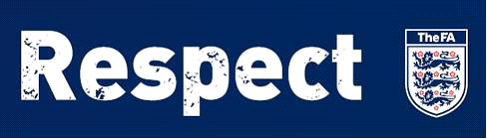 The FA’s Respect programme provides a series of tools for leagues, clubs, coaches, referees, players and parents from grassroots to elite football to ensure a safe, positive environment in which to enjoy the game. These tools include agreed Codes of Conduct, which have been proven through research to be a significant deterrent to poor behaviour.Codes of Conduct are already widely used in grassroots football and are mandatory for FA Charter Standard Clubs. Some Codes are successful, while some are forgotten and simply not acted upon. Respect brings them to life by supporting and strengthening the Codes of Conduct with possible consequences. There is little point in having a set of rules if no action is taken if and when they’re broken.There are Respect Codes of Conduct for:Young PlayersAdult PlayersSpectators and Parents/CarersCoaches, Team Managers and Club OfficialsMatch OfficialsRespect Codes of Conduct can be downloaded from The FA Web Site.     www.The FA.comEach Code explains that actions can be taken if the Code is broken. Although the County FA or The FA will deal with cases of reported misconduct, clubs and leagues also have a role to play in dealing with poor behaviour fromplayers, officials or spectators. This can range from education, mentoring, official warnings, suspension or even exclusion from the club or league.Respect works by placing responsibility on individuals for their actions: break your Code, and bear the consequences. Each Respect Code of Conduct explains that action can and will be taken if the Code is broken. Clubs have three main responsibilities around the Codes:To ensure everyone within the club (club members), whatever their role, has read, agreed and signed up to their relevant Code – and understands the actions, which could be taken if Codes are broken. The inclusion of Codes into the registration process of club members ensures that all playing members can be made aware of their responsibilities at the point of joining the club.To collect and retain the Codes so that they can be referred back to if an individual’s behaviour becomes unacceptable.To deal fairly and consistently with anyone who breaks ‘their’ Code.If a club hasn’t used Codes of Conduct before – or has Codes without consequences – this needs discussion, so members understand how the Codes work and what their responsibilities are.For FA Charter Standard Clubs or those clubs who have their own club Codes of Conduct, it is advised to adopt the new Respect Codes or revise existing codes to include any elements that may have been missed.It is important for clubs to be clear about what it expects from its members and to educate people when guidance is required. Should this guidance be disregarded then the management of a club has the right to implement sanctions against offenders.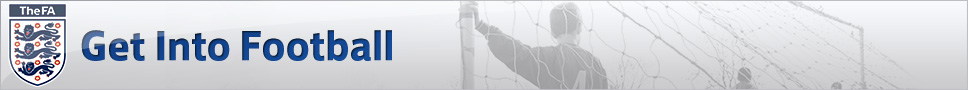 Social networking clarificationWe all like to talk about football, whether it’s on the pitch, on the sidelines, in the car on the way home or over a celebratory pint in the clubhouse. Social media is another way for people to have a conversation about football. It can be daunting to kick-off your presence, but it can be an incredibly useful way for your club to communicate if it’s used in the right way.The internet and social networking sites can be a very powerful tool and can be used in a very positive and rewarding way. However, it can also be open to misuse and abuse...The FA has issued clarification to participants relating to the use of social networking sites, including, but not limited to Twitter, Facebook and internet blogs.Clubs and leagues should appoint appropriate adults to monitor the content of their websites. They should have an understanding of both the technology used and of safeguarding.You are advised to moderate your web pages on a daily basis where possible. Clubs and leagues are responsible for ensuring all content hosted on their websites, social network areas and any associated message boards or blogs abide by the Rules and Regulations of The Football Association.Participants should be aware that comments made on such sites may be considered public comment, and that further to FA Rule E3, any comments which are deemed improper, bring the game into disrepute, or are threatening, abusive, indecent or insulting may lead to disciplinary action.It is against FA rules to post comments that are or maybe conceived as;OffensiveInsultingAbusiveThreateningRacistDiscriminatoryAny other reference that may cause offense or harm to othersAny such comment made on club or league websites and/or social networking sites regarding officials may result in disciplinary action being taken in line with The FA’s Disciplinary policies and procedures. Comments made on websites that are threatening abusive or racist could lead to legal action being taken against those responsible for posting or hosting them. Comments made may attract libel claims and legal action through the civil courts if they are untrue or defamatory.The FA have developed a series of best practice guidelines for using social networking and electronic communications with adults and children alike.The Walsall Junior Youth Football League is a registered ‘Respect’ League.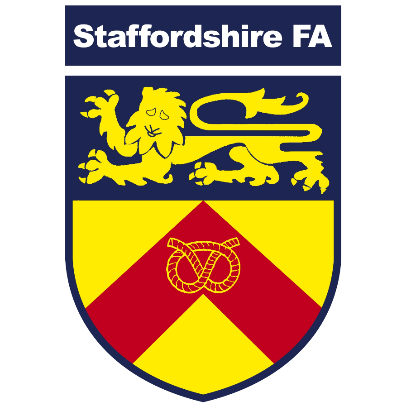 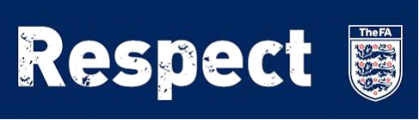 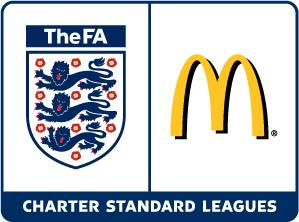 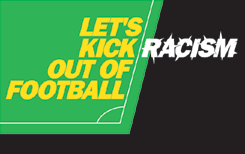 In order to Affiliate ALL Youth Clubs must have an in date Safeguarding Children workshop certified person who has:An Enhanced FA DBS, attended The FA Safeguarding Children Workshop and attended The FA Welfare Officers Workshop.The FA requires everyone who works or volunteers in children’s football and regularly cares for, trains, supervises or is in sole charge of children to apply for an FA DBS Enhanced Disclosure**VISIT www.staffordshirefa.com FOR ALL WELFARE ISSUES, POLICIES AND PROCEDURES, REFERAL FORMS AND UPDATES**Mr Jan Scott is the contact for SFA : Jan.Scott@stffordshirefa.comThe FA Charter Standard League ProgrammeSafeguarding Children Policy and Procedures 1.  Walsall Junior Youth Football League acknowledges its responsibility to safeguard the welfare of every child and young person who has been entrusted to its care and is committed to working to provide a safe environment for all members. A child or young person is anyone under the age of 18 engaged in any Youth League football activity. We subscribe to The Football Association’s Safeguarding Children - Policy and Procedures and endorse and adopt the Policy Statement contained in that document.2. The key principles of The FA Safeguarding Children Policy are that:• The child’s welfare is, and must always be, the paramount consideration• All children and young people have a right to be protected from abuse regardless of their age, gender, disability, culture, language, racial origin, religious beliefs or sexual orientation• All suspicions and allegations of abuse will be taken seriously and responded to swiftly and appropriately• Working in partnership with other organisations, children and young people and their parents/carers is essential.We acknowledge that every child or young person who plays or participates in football should be able to take part in an enjoyable and safe environment and be protected from poor practice and abuse. Walsall Junior Youth Football League recognises that this is the responsibility of every adult involved in our league.3. Walsall Junior Youth Football League has a role to play in safeguarding the welfare of all children and young people by protecting them from physical, sexual or emotional harm and from neglect or bullying. It is noted and accepted that The Football Associations Child Protection Regulation (see The FA Handbook) applies to everyone in football whether in a paid or voluntary capacity. This means whether you are a volunteer, match official, helper on club tours, football coach, club official or medical staff.4. We endorse and adopt The FA’s Responsible Recruitment guidelines for recruiting volunteers and we will:• Develop a role profile• Request identification documents• As a minimum meet and chat with the applicant(s) and where possible conduct interviews before appointing• Request and follow up with 2 references before appointing• Require an FA DBS Unit Enhanced Disclosure where appropriate in line with FA guidelines.All current Youth League members with direct access to children and young people will be required to complete a DBS Enhanced Disclosure via The FA DBS Unit. If there are concerns regarding the appropriateness of an individual who is already involved or who has approached us to become part of The Youth League guidance will be sought from The Football Association. It is noted and accepted that The FA will consider the relevance and significance of the information obtained via The FA DBS Unit Enhanced DBS Disclosure and that all decisions will be made in the best interests of children and young people.It is accepted that The FA aims to prevent people with a history of relevant and significant offending from having contact with children or young people and the opportunity to influence policies or practice with children or young people. This is to prevent direct sexual or physical harm to children and to minimize the risk of ‘grooming’ within football.5. Walsall Junior Youth Football League supports The FA’s Whistle blowing Policy*. Any adult or young person with concerns about a colleague can ‘whistle blow’ by contacting The FA Child Protection Team on 08449808200 Ex 4787, by writing to The FA Case Manager at The Football Association, or alternatively by going direct to the Police, Children’s Services or the NSPCC.Walsall Junior Youth League encourages everyone to know about it and utilize it if necessary.6. Walsall Junior Youth Football League has appointed a Youth League Welfare Officer (YLWO) in line with the FA’s role profile and required completion of the Safeguarding Children and Welfare Officers Workshop. The post holder will be involved with Welfare Officer training provided by The FA and/or CFA. The YLWO is the first point of contact for all league committee members regarding concerns about the welfare of any child or young person. The YLWO will liaise directly with the CFA Welfare Officer and will be familiar with the procedures for referring any concerns. They will also play a proactive role in increasing awareness of Respect, poor practice and abuse amongst CWO and their members and league committee members.7. We acknowledge and endorse The FA’s identification of bullying as a category of abuse. Bullying of any kind is not acceptable at our league. If bullying does occur, all players or parents/carers should be able to tell and know that incidents will be dealt with promptly. Incidents need to be reported to the relevant CWO or YLWO or alternatively in cases of serious bullying we may contact the CFA Welfare Officer.8. Respect codes of conduct for Players, Parents/ Spectators, Officials and Coaches have been implemented by Walsall Junior Youth Football League. In order to validate these Respect codes of conduct the league has clear actions it will take regarding repeated or serious misconduct at club level and acknowledges the possibility of potential sanctions which may be implemented by the CFA in more serious circumstances. All registering clubs will be required to adopt the Respect codes.9. Reporting your concerns about the welfare of a child or young person:Safeguarding is everyone’s responsibility if you are worried about a child it is important that you report your concerns – no action is not an option.i. If you are worried about a child then you need to report your concerns to the YLWO.ii. If the issue is one of poor practice they will either: deal with the matter themselves or - seek advice from the County FA Welfare Officer.iii. If the concern is more serious – possible child abuse they will where possible contact the County FA Welfare Officer first, then immediately contact the Police or Children’s Services.iv. If the child needs immediate medical treatment take them to a hospital or call an ambulance and tell them this is a child protection concern. Let your County FA Welfare Officer know what action you have taken.v. If at any time you are not able to contact your YLWO or the matter is serious then you can either: contact your County FA Welfare Officer directly or call The FA/NSPCC 24 hour Helpline for advice on 0808 800 5000 or contact the Police or Children’s Services.NB - The FA’s Safeguarding Children Policy and Procedures available via www.TheFA.com/Footballsafe click on the ‘downloads’ under Policy and Procedures, outlines in detail what to do if you are concerned about the welfare of a child and includes flow diagrams to describe this process. This is also covered within the Safeguarding Children workshop, where participants are given the opportunity to discuss how this feels and how best they can prepare themselves to deal with such a situation.10. Further advice on Safeguarding Children matters can be obtained from:• www.TheFA.com/Footballsafe  FA Child Protection Team 0844 9808200  FA Case Manager: Wembley Stadium PO Box 1966 London• Your County Football Association’s Welfare Officer• The FA Safeguarding Children enquiry line 0845 210 8080• Emailing – Footballsafe@TheFA.comPostal address: Wembley Stadium, PO Box 1966, London, SW1P 9EQ T +44 (0) 844 980 8200 # 4895 | F +44 (0) 20 8782 6718  Helen.Bluck@TheFA.com, www.TheFAWalsall Junior Youth Football League - Soccer Centre – Weekly Check - Risk Assessment NotesAMENDMENTS TO STANDARD CODE OF RULES FOR YOUTH COMPETITIONS 2017/2018APPROVED BY LEAGUE COMMITTEE May 2017  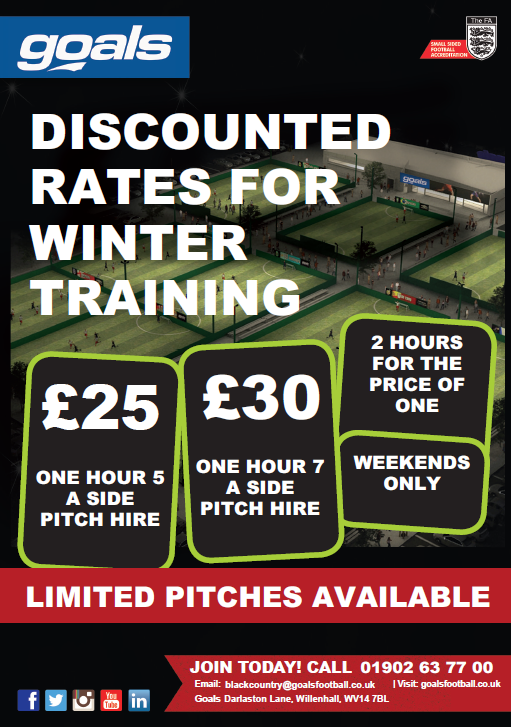 		FormatMinimum Number5v557v779v9911v1111Age on 31 August of the relevant Playing SeasonEligible Age GroupsMaximum Permitted FormatMinimum Pitch SizesMinimum Pitch SizesMaximum Pitch SizesMaximum Pitch SizesRecommended Goal Sizes(in feet)Ball SizeAge on 31 August of the relevant Playing SeasonEligible Age GroupsMaximum Permitted FormatYardsMetresYardsMetresRecommended Goal Sizes(in feet)Ball Size6Under 75v530 x 2027.45 x 18.340 x 3036.3 x 27.4512 x 636Under 85v530 x 2027.45 x 18.340 x 3036.3 x 27.4512 x 637Under 85v530 x 2027.45 x 18.340 x 3036.3 x 27.4512 x 637Under 97v750 x 3045.75 x 27.4560 x 4054.9 x 36.612 x 638Under 97v750 x 3045.75 x 27.4560 x 4054.9 x 36.612 x 638Under 107v750 x 3045.75 x 27.4560 x 4054.9 x 36.612 x 649Under 107v750 x 3045.75 x 27.4560 x 4054.9 x 36.612 x 649Under 119v970 x 4064 x 36.680 x 5073.15 x 45.7516 x 7410Under 119v970 x 4064 x 36.680 x 5073.15 x 45.7516 x 7410Under 129v970 x 4064 x 36.680 x 5073.15 x 45.7516 x 7411Under 129v970 x 4064 x 36.680 x 5073.15 x 45.7516 x 7411Under 1311v1190 x 5082.3 x45.75100 x 6091.44 x 54.921 x 7412Under 1311v1190 x 5082.3 x 45.75100 x 6091.44 x 54.921 x 7412Under 1411v1190 x 5082.3 x 45.75100 x 6091.44 x 54.921 x 7413Under 1411v1190 x 5082.3 x 45.75100 x 6091.44 x 54.921 x 7413Under 1511v1190 x 5082.3 x 45.75110 x 70100.58 x 6424 x 8514Under 1511v1190 x 5082.3 x 45.75110x70100.58 x 6424 x 8514Under 1611v1190 x 5082.3 x 45.75110 x 70100.58 x 6424 x 8515Under 1611v1190 x 5082.3 x 45.75110 x 70100.58 x 6424 x 8515Under 1711v11100 x 5091.44 x 45.75130x100118.87 x 91.4424 x 8515Under 1811v11100 x 5091.44 x 45.75130x100118.87 x 91.4424 x 8516Under 1711v11100 x 5091.44 x 45.75130x100118.87 x 91.4424 x 8516Under 1811v11100 x 5091.44 x 45.75130x100118.87 x 91.4424 x 8516Open Age11v11100 x 5091.44 x 45.75130x100118.87 x 91.4424 x 85Age GroupMinimum duration of play per half (minutes)Maximum duration of play per half (minutes)Maximum playing time in one day in all organised development fixtures (minutes)Maximum playing time in one day in all tournaments and trophy events / festivals (minutes)Competition structureUnder 7 and Under 81020 4060 Development focussed with a maximum of 3 trophy events per  season over 2 week periods (6 weeks)Under 9 and Under 1020 3060 90Development focussed with a maximum of 3 trophy events per  season over 4 week periods (12 weeks)Under 1120 3080 120Development focussed with a maximum of 3 trophy events per  season over 6 week periods (18 weeks)Under 1220 30 80 (if applicable)120 Any varieties including one season long league tableUnder 13 and Under 142535 100 150Any varieties including one season long league tableUnder 15 and Under 1625 40 100 150Any varieties including one season long league tableUnder 17 and Under 182545 120 180Any varieties including one season long league tableFormatMinimum Number5v547v759v9711v117RULE NUMBERDESCRIPTIONMAXIMUM FINE 2 (B)FAILURE TO AFFILIATE£100.002 (D)FAILURE TO COMPLY WITH FA INITIATIVES£100.002 (E)UNAUTHORISED ENTRY OF TEAMS INTO COMPETITIONS£100.003 (C)FAILURE TO PAY A DEPOSIT £100.003 (E)FAILURE TO PROVIDE AFFILIATION NUMBER/DETAILS FORM£100.004 (E)COMMUNICATIONS CONDUCTED BY PERSONS OTHER THAN NOMINATED OFFICERS£25.005 (H) FAILURE TO COMPLY WITH AN INSTRUCTION  OF THE MANAGEMENT COMMITTEE £100.005 (I)FAILURE TO PAY A FINE WITHIN 14 DAYS OF NOTICEDOUBLE THE ORIGINAL FINE UP TO £100.006 (H) FAILURE TO BE REPRESENTED AT AGM£100.007FAILURE TO SUBMIT THE REQUIRED WRITTEN AGREEMENT OR TO NOTIFY CHANGES TO SIGNATORIES£25.008 (A)FAILURE TO CORRECTLY REGISTER A PLAYER£40.008 (B)(iv)FAILURE TO HAVE THE REQUIRED NUMBER OF REGISTERED PLAYERS PRIOR TO THE SEASON COMMENCING£25.008 (F)SIGNING OR PLAYING FOR MULTIPLE CLUBS, OR INACCURATE COMPLETION OF A REGISTRATION FORM£25.008 (G) (ii)REGISTRATION IRREGULARITIES£100.008  (K)FAILURE TO BE EXCHANGE REGISTRATIONS BEFORE KICK OFF£20.008(M)(i)PLAYING AN INELIGIBLE PLAYER£100.008 (N)(i)FAILURE TO GIVE PRIORITY TO SCHOOL ACTIVITIES£50.009 (A),10 (A)DELAYING KICK OFF/NO NETS/ NO CORNER FLAGS£30.009(A)FAILURE TO NUMBER SHIRTS£10.00 (per shirt, 9 (B)FAILURE TO OBTAIN CONSENT FOR A CHANGE OF CLUB NAME£30.0010 (A)FAILURE TO BE REPRESENTED AT FIXTURE / CLUB MEETING£20.0010 (B)FAILURE TO PLAY MATCHES ON THE DATE FIXED£100.0010 (C)FAILURE TO PROVIDE DETAILS OF A FIXTURE £50.0010 (D)FAILURE TO HAVE MINIMUM NUMBER OF PLAYERS THAT WILL CONSTITUTE A TEAM£100.0010 (E) (i) & (iii)FAILURE TO PLAY FIXTURE£100.0010 (H)NO CAPTAIN’S ARMBAND£10.0011 (A) & 11 (C)LATE  or INCORRECT MATCH SHEET£20.0011 (B) FAILURE TO PROVIDE RESULT£20.0011(D)FAILURE TO COMPLY WITH RULE£50.0011(E)FAILURE TO COMPLY WITH RULE£20.0013 (C)FAILURE TO PROVIDE CLUB ASSISTANT REFEREE£25.0013 (E)FAILURE TO PAY MATCH OFFICIALS’ FEES AND EXPENSES£25.0013 (F)FAILURE TO PAY MATCH OFFICIALS WHERE A MATCH IS NOT PLAYED£25.0013 (H) FAILURE TO PROVIDE REFEREE’S MARK£25.0014 (A)FAILURE TO COMPLY WITH RULE£100.0014 (B)FAILURE TO COMMENCE OR COMPLETE FIXTURES£100.0018 (A)FAILURE TO SUBMIT THE REQUIRED WRITTEN AGREEMENT REGARDING THE TROPHY£25.0019FAILURE TO BE REPRESENTED AT A SPECIAL GENERAL MEETING OR CLUB/FIXTURE MEETING£100.0022 (A)FAILURE TO HAVE THE REQUIRED INSURANCE£100.0022 (B)FAILURE TO HAVE THE REQUIRED INSURANCE£100.00RULE NUMBERDESCRIPTION MAXIMUM FEE3 (A)ENTRY FEE£50.003 (B)ANNUAL SUBSCRIPTION£150.003 (C)DEPOSIT £100.008 (D)REGISTRATION FORM£10.00 (per Player)8 (H)TRANSFER FORM£10.0013 (E)REFEREE FEESAs agreed with Sanctioning Authority13 (E)ASSISTANT REFEREE FEESAs agreed with Sanctioning Authority15 (C),16PROTEST/APPEAL FEES£25.0019FAILURE ATTEND MEETINGS£10.00Walsall Junior Youth Football League - Soccer Centre - Risk AssessmentWJYFL is a charter standard league as such is committed to providing the highest standard of football experience to all concerned.The safety of everyone involved is our first consideration.The regular monitoring of the playing environment and the application of common sense can go a long way to ensuring everyone operates in a safe manner.We cannot assume everyone shares our values and as such we must ensure that this message is passed on at every opportunity and the players, managers and supporters must see us taking measures and actions to offer a safe environment.Everyone at the ground has a responsibility for Health and Safety, but as organisers we must coordinate this on many occasions.All issues should be reported to the league management committee so that an overview of all issues can be seen.  This should be an agenda item for every meeting and minuted accordingly.Centre managers have the core responsibility to ensure the environment is safe at the start of play and then throughout the session.The centre manager’s decision should be final, but it is sensible to take advice from informed colleagues to ensure the best outcome.  Always air on the side of caution.The list of checks must be recorded and monitored at each centre and the centre manager is responsible for the reporting of incidents.Copies of the check sheets should be available for inspection by the general public and any attending committee members during play at every session.Back copies of the check sheets should be kept on record for at least two years before disposal.If any club, supporter or player fails to follow centre manager instructions in relation to Health and Safety immediate action should be taken and then reported to the league discipline officer for further action.A centre manager should exclude from the site anyone failing to comply with Health and Safety requests.  If necessary for child protection issues the police should be called.If a centre has any unique risks present, the centre manager should amend the sheet and inform the league management committee immediately.If any manager is unsure as to the risk or danger of a situation, the safe option should be taken and play suspended.If any member of the general public attends who is not affiliated to a club, they shall be subject to the same Health and Safety requirements as everyone else.Walsall Junior Youth Football League - Soccer Centre - Risk AssessmentWalsall Junior Youth Football League - Soccer Centre - Risk AssessmentWalsall Junior Youth Football League - Soccer Centre - Risk AssessmentWalsall Junior Youth Football League - Soccer Centre - Risk AssessmentWalsall Junior Youth Football League - Soccer Centre - Risk AssessmentWalsall Junior Youth Football League - Soccer Centre - Risk AssessmentHAZARDCONTROLS MEASURES IN PLACERISK FACTORRISK FACTORRISK FACTORFURTHER CONTROL MEASURESHAZARDCONTROLS MEASURES IN PLACELikelihoodSeverityRisk LevelFURTHER CONTROL MEASURESGoalposts  (temporary)Danger of collapsingInjuries from metal hooks used to secure goal netsGoalposts on pitch should be checked by referee before each match.Portable goals must be anchored to ground, when in use, in accordance with FA and British Standards Institute advice.Metal cup hooks are not to be used on portable goals, plastic ones should be used instead.12/32/3MediumWe follow FA and BSI guidelines when purchasing goals and do not use goals with metal cup hooks.Weather extremesSlippingCentre Manager and / or Referee can call the game off in extreme weather conditions following a pitch inspection 311LowWeather conditions to be monitored throughout the time the centre is open.General state of the pitchUneven groundPresence of holesPresence of foreign objectsDog FaecesCentre Manager should check pitches prior to the centre opening.Referee checks pitch before each game.Referees regularly check state of pitches. 122MediumCentre Management to check state of ground before the event begins and during the day.Centre manager to respond immediately to any concerns raised during the matches.FootballsToo hardDamaged (peeling leather)Balls pumped to appropriate pressure.Referee checks Footballs before each game.Balls are thrown away when the leather peels off.111LowFootwearInappropriate footwear for conditions (danger of slipping/risk of injury) sharp studsReferees checks footwear for sharp studs before matches 122MediumClubs are responsible for making sure their players wear footwear appropriate for the surface they are playing on, and to check their studs regularly. JewelleryAll Jewellery has to be removed or taped up before a match. Referee checks this.122MediumTeam managers and parents should ensure children comply with this rule.Conduct of playersWe play to FA rules. The referee can caution or send off players in breach of these rules.111LowTeam manager and parents are expected to support the referee.Dangerous play/physical violenceWe play to FA rules. The referee can caution or send off players in breach of these rules.111LowTeam manager and parents are expected to support the referee.Physical injuries from normal playStrains / SprainsPlayers should warm up and cool down properly before and after matches.Each team manager has access to an adequately stocked first aid kitPlayers with injuries or medical complaints should let these be known to their manager.Players must wear shin pads.Coverage by club injury insurance.122MediumAll coaches to have a relevant and up to date first aid qualification. Dehydration/ExhaustionWater bottles are provided by club coaches122MediumPlayers can bring their own drinks or buy them on the day.Parents and SupportersInappropriate behaviourNo one except players or officials should not encroach the playing are at all.Parents and supporters must stay behind the approved barriers.Parents and supporters should not verbally or physically abuse anyone.Parents and supporters should not kick footballs.Parents and supporters must not bring dogs to matches.Parents should not bring in hot drinks except for personal consumption111LowCentre Managers to monitor throughout the event.Referees to respond appropriately to issues.Use qualified Referees.Issues to be reported to the centre manager and then the WJYFL disciplinary officer.Referee to make a report to Staffordshire FA if appropriate.VehiclesSpeedingBlock clearwaysAll vehicles to be parked in designated areas only (if available) and are personally responsible for this.Space must be left to ensure emergency vehicles have appropriate access to the pitch side (or as near as possible)Footballs should not be kicked in the car parking areas – Parents and managers must ensure this is carried out122MediumIssues to be reported to the centred manager for action immediatelyTradersFood hygiene issuesBlock walkwaysGas hazardHot waterAll traders to be appropriately sited at the venue.Food Hygiene certificates to be displayed to the general public at all times.Operators to ensure they operate in a safe fashion.122MediumCentre manager to organise and monitor throughout.All centre managers must carry out appropriate checks each week and record be kept and readily available for inspection on the day of a match by committee members.All centre managers must carry out appropriate checks each week and record be kept and readily available for inspection on the day of a match by committee members.All centre managers must carry out appropriate checks each week and record be kept and readily available for inspection on the day of a match by committee members.All centre managers must carry out appropriate checks each week and record be kept and readily available for inspection on the day of a match by committee members.All centre managers must carry out appropriate checks each week and record be kept and readily available for inspection on the day of a match by committee members.All centre managers must carry out appropriate checks each week and record be kept and readily available for inspection on the day of a match by committee members.Walsall Council’s corporate safety management standard for risk assessment stipulates that:Severity is graded on a 4 scale systemnegligiblemarginal (first aid only)critical (major injury)catastrophic (death)likelihood of risk is graded on a 6 scale systemvery low likelihoodlow likelihoodsignificant likelihoodhigh likelihoodvery high likelihood of a risk causing injuryguaranteed to occurthe risk levels are then rated as follows:No action is needed and no documentary records need to be kept other than a record of the assessment and the outcome.No further controls are needed. Consideration may be given to a more cost effective solution or improvements that do not mean more cost. Monitoring is needed to make sure that the current controls are maintainedEfforts should be made to reduce the risk, but the costs of prevention should be carefully measured & limited. 11– 24       The Event cannot occur until the risk has been reducedControl MeasuresWhen considering control measures, a hierarchy of control needs to be borne in mind. This focuses on trying to remove a hazard completely if possible and, only if this cannot be done, selecting controls to reduce the risk, giving priority to controls that will be most effective.The hierarchy of controls is:Elimination or avoidanceSubstitutionControlling risks at sourceSeparation & isolationSafe working proceduresTraining, instruction & supervisionPersonal protectionOther considerations:Welfare facilitiesFirst aid facilitiesEmergency procedures League Rule or Regulations in line with SCOYRReferenceLeague Rules PageRationale for changeLeague members detailsPage3Up-date of members details2EPage 6To outline the requirement to enter outside tournaments except any  FA or County FA Competitions.8KPage 13To outline that Passport registration books should be exchanged with opposition  prior to kick off.10APage 14To outline the rule. Any club failing to attend meetings 10E(i)Page 16Failing to play  Match awarded to opposition etcOpen DatesPage 17Changes made to help with fixtures back log11C Page 18To allow photo copy by screen shot match sheets, email or text 11DPage 18Mini Soccer match sheets13FPage 19To outline details om match day if a match is not played.13HPage 19Sending in match form, results and referee marksRule 19Page 21Failure to attend a meetingMatch FormsPage 25To allow photo copy by screen shot match sheets, email or textResultsPage 26Reimbursement  of Centre fees.Cup RulesPage 28Cup Winners Cup players eligible to play.